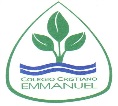 Colegio Cristiano EmmanuelAsesoría Técnica Pedagógica 2020.EVALUACIÓN FINAL DEL PLAN PREVENTIVOAsignatura: Lenguaje y ComunicaciónNombre del docente:  Javiera SanchoCursoFechaTemario o Trabajo Final2°Inicio:Semana 6: planificación y borrador(23 - 27 de noviembre)Semana 7:Revisión y escritura final(30 a 4 de diciembre)Plazo máximo entrega carta oficial:Lunes 7 de diciembre hasta las 18.00 pm.Nombre de la Unidad:	Fomentar la lectura y escritura creativa.2°Inicio:Semana 6: planificación y borrador(23 - 27 de noviembre)Semana 7:Revisión y escritura final(30 a 4 de diciembre)Plazo máximo entrega carta oficial:Lunes 7 de diciembre hasta las 18.00 pm.Contenido: Escribir carta a un amigo/a (pasos de la escritura: planificación, borrador, revisión y escritura)2°Inicio:Semana 6: planificación y borrador(23 - 27 de noviembre)Semana 7:Revisión y escritura final(30 a 4 de diciembre)Plazo máximo entrega carta oficial:Lunes 7 de diciembre hasta las 18.00 pm.Modalidad Evaluativa:Pauta de evaluación escritura carta a un amigo/a.Otros:Tía Heidy envió pauta de evaluación para estar en conocimiento de los indicadores previo a la entrega, además realizará acompañamiento durante el proceso.*Esta actividad corresponde al 30% de la nota final. El 70% restante corresponde a los buzones enviados semanas anteriores.